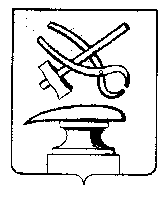 АДМИНИСТРАЦИЯ ГОРОДА КУЗНЕЦКА ПЕНЗЕНСКОЙ ОБЛАСТИПОСТАНОВЛЕНИЕОт  08.102020 № 1126г. КузнецкО подготовке «Проекта изменений в документацию «Проект межевания территории в границах кадастрового квартала 58:31:0202111 в городе Кузнецке Пензенской области, ограниченной улицами: с севера – улицей Железнодорожной, с юга – железной дорогой, с запада – улицей Гагарина и с востока – улицей Свердлова», утвержденную постановлением администрации города Кузнецка от 20.05.2019 № 717»Рассмотрев заявление Алтынбаева Ю.Р. о подготовке «Проекта изменений в документацию «Проект межевания территории в границах кадастрового квартала 58:31:0202111 в городе Кузнецке Пензенской области, ограниченной улицами: с севера – улицей Железнодорожной, с юга – железной дорогой, с запада – улицей Гагарина и с востока – улицей Свердлова», утвержденную постановлением администрации города Кузнецка от 20.05.2019 № 717», в целях определения местоположения границ образуемых и изменяемых земельных участков, руководствуясь ст.ст. 43, 45, 46 Градостроительного кодекса Российской Федерации, Генеральным планом города Кузнецка, утвержденным решением Собрания представителя от 27.10.2011   № 111-45/5 (с последующими редакциями), Правилами землепользования и застройки города Кузнецка Пензенской области, утвержденными решением Собрания представителей города Кузнецка Пензенской области от 27.10.2016 № 87-29/6 (с изменениями и дополнениями), ст. 3 Устава города Кузнецка Пензенской области,АДМИНИСТРАЦИЯ ГОРОДА КУЗНЕЦКА ПОСТАНОВЛЯЕТ:1. Подготовить «Проект изменений в документацию «Проект межевания территории в границах кадастрового квартала 58:31:0202111 в городе Кузнецке Пензенской области, ограниченной улицами: с севера – улицей Железнодорожной, с юга – железной дорогой, с запада – улицей Гагарина и с востока – улицей Свердлова», утвержденную постановлением администрации города Кузнецка от 20.05.2019 № 717».2. Предложения о порядке, сроках подготовки и содержании «Проекта изменений в документацию «Проект межевания территории в границах кадастрового квартала 58:31:0202111 в городе Кузнецке Пензенской области, ограниченной улицами: с севера – улицей Железнодорожной, с юга – железной дорогой, с запада – улицей Гагарина и с востока – улицей Свердлова», утвержденную постановлением администрации города Кузнецка от 20.05.2019 № 717» физические и юридические лица вправе представить в отдел архитектуры и градостроительства администрации города Кузнецка в течение 10 календарных дней со дня опубликования настоящего постановления.3. Настоящее постановление подлежит официальному опубликованию и размещению на официальном сайте администрации города Кузнецка в течение трех дней со дня его подписания.4.   Контроль за исполнением настоящего постановления  возложить на первого заместителя главы администрации города Кузнецка Трошина В.Е.  Глава администрации города Кузнецка  	                           С.А. Златогорский    